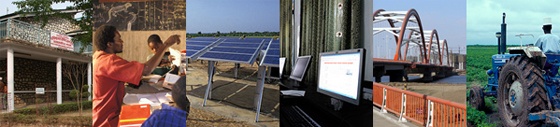 The World Bank Procurement Policy Review Feedback SummaryDate: September 29, 2014Location (City, Country): Cairo, EgyptTotal Number of Participants: 6 
Overview and General Reactions: A consultation session with government stakeholders took place on September 29, 2014 in Cairo, Egypt. The general response to the reform was positive, with most concerns being covered.  Capacity building and institutional strengthening were main topics of discussion, with much of the response further detailing that the reform was continuing in the right direction.  Overall, the consultations were successful for the parties involved, though it was expressed that stakeholders would like to see more sustainability as we continue forward.  Specific Feedback from StakeholdersHow should the Bank implement support to borrower procurement capacity building and institutional strengthening?Some participants suggested focusing on talent management as well as procedures and policies behind capacity building and institutional strengthening, suggesting that talent retention will help ensure the success of the policy reform. Representatives suggested diversifying procurement systems dependent on each individual country, thereby meeting each country system’s specific needs and tailoring the success of the project from implementation. How should the Bank operationalize the potential broader use of value-for-money criteria in borrower contract award decisions?How should the World Bank target its procurement staff resources to get the best results?Participants suggested more clearly defining levels of risk (i.e. by developments outcomes, successful tenders, etc.), by more fully outlining these levels of risk the Bank will be able to mitigate post award risk, a key area in the procurement process. How and when should alternative procurement arrangements be used for procurement in Bank projects and how should they be assessed?Participants agreed that taking into account sustainable procurement will be important for the longevity of outcomes, and applauded the Bank on their initiative and leadership on the topic. How should sustainable procurement matters be addressed in Bank-financed contracts?How should the World Bank manage fraud and corruption issues in the procurements it finances?What would be suitable procurement metrics that the Bank should use to improve performance?What role should the Bank have with regard to complaints monitoring?What should be the Bank’s role in contract management, and with regard to improving performance of suppliers?Participants suggested local preferential treatment, opting for domestic preference to remain and for local contractors to have the opportunity to participate.General comments on other issues emanating from the Bank's proposals?Representatives suggested implementing a little more prior review to ensure member country systems are going as intended, thereby helping manage the thresholds on risk levels. 